MINISTERO DELL’ISTRUZIONE, DELL’UNIVERSITA’ E DELLA RICERCAUFFICIO SCOLASTICO REGIONALE PER IL LAZIOLICEO SCIENTIFICO STATALE“TALETE”00195 ROMA - Via Camozzi, 2 - Tel. 06121124305 -  Distretto 25  RMPS48000T - email: rmps48000t@istruzione.it-  www.liceotalete.it  C.F.97021010588 MODULO  RICHIESTA SKILLS CARD  NUOVA ECDL(si prega di riempire tutti i campi e di scrivere in stampatello o usare il computer)Autorizzo il trattamento dei dati ai sensi del D.Lgs. n.196/03Roma, ____________								FirmaCognomeNomeInterno                            classe                                                                    Esterno                                                                                Titolo studio possedutoCodice FiscaleData nascitaLuogo nascitaStato civileIndirizzo residenzaCAPCittà - ProvinciaTelefoniEmail Da riempire a cura della SegreteriaN. Skills CardDa riempire a cura della SegreteriaData rilascio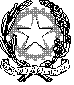 